社　名有限会社寺平美術平版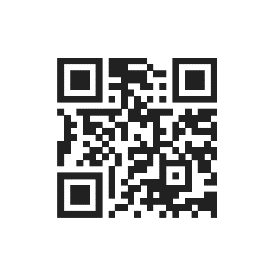 商品名エンゼルマジックパーテーションＰ　Ｒポイント「パッ」と消えて、「パッ」と映す、手品のようなパーテーション！　　　　　ただのアクリル画スクリーンに早変わり！　　　　　　　　　　　　　　　　　　　　　　　　　「パッ」と消えて、「パッ」と映す、手品のようなパーテーション！　　　　　ただのアクリル画スクリーンに早変わり！　　　　　　　　　　　　　　　　　　　　　　　　　